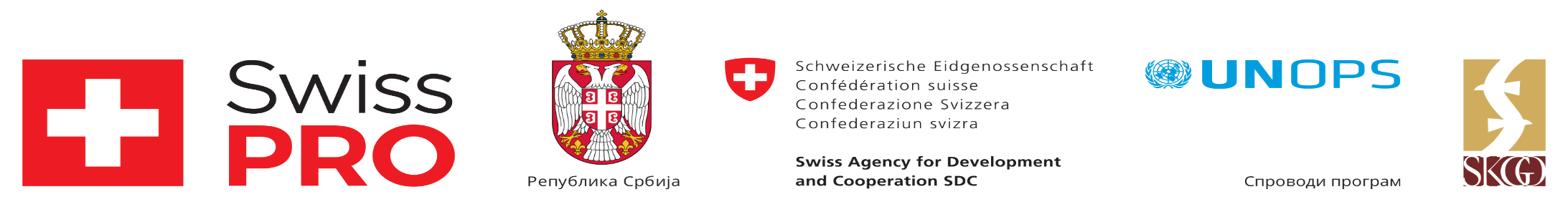 ПРИЈАВНИ ФОРМУЛАРДВОДНЕВНА РАДИОНИЦА „РАЗМЕНА ИСКУСТВА У УСПОСТАВЉАЊУ Е-УСЛУГА НА ЛОКАЛНОМ НИВОУ“Хотел „Tami Residence“ Дурмиторска Прилаз 1, Ниш, 08 - 09. март 2022. годинеПотребно је доставити овај документ до петка, 4. марта 2022. године на адресу andrea.guduric@skgo.org као:скенирану верзију формулара са потписом овлашћеног лица, иелектронску верзију у WORD документу са попуњеним подацима.Свим пријављеним учесницима ће чланови СКГО тима потврдити учешће по пријему попуњеног и потписаног пријавног формулараГрад/Општина: ________________________ Име и презиме овлашћеног лица: ________________________ 	                                                                  Потпис: ________________________ХВАЛА!БрПол(м/ж)ИМЕПРЕЗИМЕОРГАН/ОРГАНИЗАЦИОНА ЈЕДИНИЦАРАДНО МЕСТОБРОЈ МОБИЛНОГ ТЕЛЕФОНАЕЛЕКТРОНСКА АДРЕСАПОТРЕБНО ПРЕНОЋИШТЕ У НИШУ (УПИСАТИ ДА ИЛИ НЕ)12